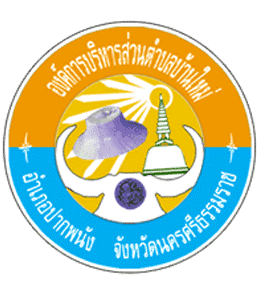 นโยบายการกำกับดูแลองค์การที่ดีขององค์การบริหารส่วนตำบลบ้านใหม่อำเภอปากพนัง  จังหวัดนครศรีธรรมราช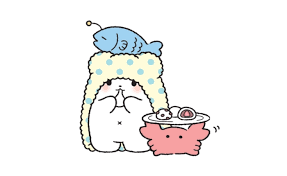 						1นโยบายการกำกับดูแลองค์การที่ดี			เพื่อให้เป็นไปตามเจตนารมณ์ของรัฐธรรมนูญแห่งราชอาณาจักรไทย พุทธศักราช 2550 และพระราชกฤษฎีกาว่าด้วยหลักเกณฑ์  และวิธีการบริหารกิจการบ้านเมืองที่ดี  พุทธศักราช  2546 รวมทั้งให้สอดคล้องกับเกณฑ์คุณภาพการบริหารจัดการภาครัฐ  ซึ่งมุ่งเน้นการพัฒนาคุณภาพการบริหารภาครัฐตามหลักธรรมาภิบาล ทั้งนี้ เพื่อให้การบริหารราชการเป็นไปอย่างมีประสิทธิภาพ  และประสิทธิผล  อันจะทำให้ประชาชนเกิดความมั่นใจ ศรัทธาและไว้วางใจในการบริหารงานภาครัฐ		องค์การบริหารส่วนตำบลบ้านใหม่  จึงได้จัดทำนโยบายการกำกับดูแลองค์การที่ดีอันประกอบด้วยนโยบายหลัก 4 ด้านคือด้านรัฐสังคม และสิ่งแวดล้อม ด้านผู้รับบริการและผู้มีส่วนได้ส่วนเสีย ด้านองค์การ และด้านผู้ปฏิบัติงาน รวมถึงได้กำหนดแนวทางปฏิบัติตามนโยบายหลักด้านต่างๆ เพื่อเป็นแนวทางปฏิบัติ และค่านิยมร่วมสำหรับองค์การและบุคลากรทุกคน พึงยึดถือเป็นแนวทางปฏิบัติควบคู่กับกฎ ข้อบังคับอื่นๆ อย่างทั่วถึง                       (ลงชื่อ)                                 (นายชาตรี  คงไสยะ)     นายกองค์การบริหารส่วนตำบลบ้านใหม่ วันที่  ๒๕  เดือน พฤษภาคม  พ.ศ. 25๖๐2ประกาศเจตนารมณ์	องค์การบริหารส่วนตำบลบ้านใหม่  เป็นราชการบริหารส่วนท้องถิ่นปฏิบัติภารกิจพระราชบัญญัติสภาตำบลและองค์การบริหารส่วนตำบล พ.ศ.2537  และที่แก้ไขเพิ่มเติมจนถึงปัจจุบัน		ในฐานะผู้บริหารขององค์การบริหารส่วนตำบลบ้านใหม่ เห็นสมควรให้มีการจัดทำนโยบายการกำกับดูแลองค์กรที่ดี เพื่อให้การปฏิบัติราชการขององค์การบริหารส่วนตำบล มีระบบการบริหารจัดการที่ดีตามหลักธรรมาภิบาล ให้เป็นที่ยอมรับของทุกฝ่ายที่เกี่ยวข้อง อันจะเป็นการเสริมสร้างความมีศักดิ์ศรีของการเป็นหน่วยงานภาครัฐ  อีกทั้งสร้างความมั่นใจ ศรัทธา และไว้วางใจจากประชาชน ผู้รับบริการ ผู้ปฏิบัติงาน และผู้มีส่วนได้ส่วนเสีย		นโยบายการกำกับดูแลองค์การที่ดีขององค์การบริหารส่วนตำบลบ้านใหม่ ได้รวบรวมหลักการ นโยบายการปฏิบัติราชการ  แนวทางปฏิบัติ เพื่อให้บุคลากรทุกระดับขององค์การบริหารส่วนตำบลบ้านใหม่ นำนโยบายการกำกับดูแลองค์กรที่ดีไปเป็นแนวทางยึดถือปฏิบัติในการดำเนินงาน  และจะไม่ละเลยการปฏิบัติตามหลักการที่ปรากฏอยู่ในนโยบายการกำกับดูแลองค์การฉบับนี้		ทั้งนี้ องค์การบริหารส่วนตำบลบ้านใหม่ จะได้พิจารณาทบทวน  ปรับปรุงนโยบายการกำกับดูแลองค์การที่ดีของหน่วยงานเป็นประจำ เพื่อให้มีความเหมาะสม  ทันสมัยและสอดคล้องกับสถานการณ์                          (ลงชื่อ)          (นายชาตรี  คงไสยะ) นายกองค์การบริหารส่วนตำบลบ้านใหม่                                                        วันที่  ๒๕  เดือน  พฤษภาคม  พ.ศ. 25๖๐3ใบลงนามรับทราบของผู้ปฏิบัติงานองค์การบริหารส่วนตำบลบ้านใหม่  อำเภอปากพนัง  จังหวัดนครศรีธรรมราช1. ข้าพเจ้าได้รับ/ รับทราบนโยบายการกำกับดูแลองค์การที่ดี ฉบับนี้แล้ว2. ข้าพเจ้าได้อ่าน และมีความเข้าใจเกี่ยวกับนโยบายและแนวทางปฏิบัติเป็นอย่างดีพร้อมทั้งมุ่งมั่นที่จะนำแนวทางปฏิบัติภายใต้นโยบายการกำกับดูแลองค์การที่ดีด้านต่างๆ ซึ่งระบุไว้ ไปยึดถือปฏิบัติ หรือนำไปกำหนดเป็นมาตรการ/โครงการต่างๆ เพื่อส่งเสริมให้การปฏิบัติงานขององค์การบริหารส่วนตำบลบ้านใหม่ มี   ธรรมาภิบาล  ต่อไป จึงได้ลงลายชื่อไว้เป็นหลักฐาน4หมวด 1ข้อมูลองค์การ	   “องค์กรเข้มแข็ง  ผู้ปฏิบัติเป็นสุข  ประชาชนอยู่ดี ”พระราชบัญญัติสภาตำบลและองค์การบริหารส่วนตำบล  พ.ศ.2537 และที่แก้ไขเพิ่มเติมจนถึงปัจจุบันได้กำหนดอำนาจหน้าที่หลักในมาตรา66ให้องค์การบริหารส่วนตำบลมีหน้าที่ “พัฒนาตำบลทั้งในด้านเศรษฐกิจสังคมและวัฒนธรรม” และองค์การบริหารส่วนตำบลบ้านใหม่ได้กำหนด  พันธกิจหลักที่จะดำเนินการเพื่อให้บรรลุวิสัยทัศน์ที่กำหนดไว้ดังนี้1. ประชาชนมีความพึงพอใจต่อการให้บริการขององค์การบริหารส่วนตำบล2. ประชาชนมีรายได้ที่เพิ่มขึ้น3. ประชาชนมีคุณภาพชีวิตที่ดีขึ้น4. ประชาชน เยาวชนเข้าถึงการศึกษาในระดับที่สูงขึ้น ร่วมกันสืบทอดประเพณีอันดีงาม5. ทรัพยากรธรรมชาติสิ่งแวดล้อมมีความสมบูรณ์ทั้งระบบ6. ระบบการคมนาคมที่ได้มาตรฐาน และประชาชนมีน้ำเพื่อการอุปโภคบริโภคตลอดปียุทธศาสตร์การการพัฒนาองค์กรและประสานความร่วมมือภายใต้ระบบธรรมาภิบาล1. ความพึงพอใจของประชาชนที่มารับบริการเพิ่มขึ้นร้อยละ 2 ต่อปี2. จำนวน ประชาชนเข้ามามีส่วนร่วมและได้รับทราบข้อมูลข่าวสารของทางราชการเพิ่มขึ้นร้อยละ 5 ต่อปี๕ยุทธศาสตร์ การพัฒนาเศรษฐกิจการเกษตรและทุนชุมชน1. ผลผลิตทางการเกษตรเพิ่มสูงขึ้น ร้อยละ 5 ต่อปี2. จำนวนกลุ่ม/วิสาหกิจชุมชนที่มีการจัดตั้ง ปีละ 2 กลุ่ม3. เกษตรกรมีน้ำใช้เพื่อการเกษตรอย่างเพียงพอ ปีละ 3 สายยุทธศาสตร์ การพัฒนาสังคมสวัสดิการ และสาธารณสุข1. ประชาชนผู้ด้อยโอกาสทางสังคมที่ได้รับ สวัสดิการ เพิ่มขึ้นร้อยละ 5 ต่อปี2. จำนวนอุบัติเหตุอาชญากรรมที่ลดลง ลดลงร้อยละ 2 ต่อปี3. จำนวนประชาชนที่เข้าถึงการรักษาพยาบาล เพิ่มขึ้นร้อยละ 5 ต่อปี4. จำนวนประชาชนที่ปราศจากโรคติดต่อ ลดลงร้อยละ 5 ต่อปี5. จำนวนเด็กเยาวชนที่ห่างไกลยาเสพติด ลดลงร้อยละ 5 ต่อปี6. จำนวนสถานที่ออกกำลังกาย ปีละ 1 สนามยุทธศาสตร์ การพัฒนาการศึกษา ภูมิปัญญาและวัฒนธรรม1. ประชาชนเยาวชนได้รับการศึกษาในระดับที่สูงขึ้น เพิ่มขึ้นร้อยละ 2 ต่อปี2. ศูนย์พัฒนาเด็กเล็กมีจำนวนเด็กที่เพิ่มขึ้นเพิ่มขึ้นร้อยละ 5 ต่อปี3. จำนวนประชาชนเยาวชนที่เข้าร่วมกิจกรรมเพิ่มขึ้นร้อยละ 5 ต่อปี4. เยาวชนได้รับการถ่ายทอดภูมิปัญญาท้องถิ่น จำนวน 5 แขนงวิชายุทธศาสตร์ การพัฒนาทรัพยากรธรรมชาติสิ่งแวดล้อมและพลังงานทดแทน1. จำนวนพื้นที่สีเขียวที่เพิ่มขึ้น เพิ่มขึ้นร้อยละ 5 ต่อปี2. จำนวนชุมชนที่เข้ามามีส่วนร่วมเพิ่มขึ้นปีละ 1 ชุมชน3. จำนวนพื้นที่ปลูกพืชพลังงานทดแทน เพิ่มขึ้นร้อยละ 1 ต่อปี4. จำนวนครัวเรือนที่ใช้พลังงานทางเลือก เพิ่มขึ้นร้อยละ 5 ต่อปียุทธศาสตร์ การพัฒนาโครงสร้างพื้นฐาน และสาธารณูปโภค1. จำนวนถนนที่ได้มาตรฐาน ปีละ 1 กม.2. จำนวนครัวเรือนที่มีน้ำใช้เพื่อการอุปโภคบริโภค เพิ่มขึ้นร้อยละ 10 ต่อปี3. จำนวนไฟฟ้าแสงสว่างริมทางที่เพิ่มขึ้น เพิ่มขึ้นร้อยละ 10 ต่อปี2.5 กลยุทธ์1) ยุทธศาสตร์ การพัฒนาองค์กรและประสานความร่วมมือ ภายใต้ระบบธรรมาภิบาล1.1 เพิ่มประสิทธิภาพกระบวนการทำงาน ระบบบริหารจัดการ และศักยภาพของบุคลากร1.2 สร้างกระบวนการมีส่วนร่วม การประชาสัมพันธ์ และการเมืองภาคประชาชน62) ยุทธศาสตร์ การพัฒนาเศรษฐกิจการเกษตรและทุนชุมชน2.1 ส่งเสริมพัฒนาถ่ายทอดความรู้ การเพิ่มผลผลิตทางการเกษตร2.2 ส่งเสริมสนับสนุนการจัดตั้งวิสาหกิจชุมชน การลงทุนและกลไกทางการตลาด ๆ2.3 ขยายระบบบริหารจัดการแหล่งน้ำเพื่อการเกษตร3) ยุทธศาสตร์ การพัฒนาสังคมสวัสดิการ และสาธารณสุข3.1 สนับสนุนการจัดสวัสดิการภาคประชาชน สังคมสงเคราะห์ และการแก้ไขปัญหาความยากจน3.2 เพิ่มขีดความสามารถในการป้องกัน และบรรเทาสาธารณภัย3.3 เสริมสร้างหลักประกันสุขภาพ การบริการรักษาพยาบาล การป้องกัน และระงับโรคติดต่อ3.4 รณรงค์ ควบคุม การแพร่ระบาดของยาเสพติดโดยชุมชนมีส่วนร่วมในการเฝ้าระวังป้องกัน3.5 ส่งเสริมการกีฬา จัดหาสถานที่ออกกำลังกาย และพักผ่อน4) ยุทธศาสตร์ การพัฒนาการศึกษา ภูมิปัญญาและวัฒนธรรม4.1 ส่งเสริมการศึกษา เครือข่ายการเรียนรู้ และภูมิปัญญาท้องถิ่น4.2 ส่งเสริม ทำนุ บำรุง ศาสนา และสืบทอดประเพณีวัฒนธรรมท้องถิ่น5) ยุทธศาสตร์ การพัฒนาทรัพยากรธรรมชาติสิ่งแวดล้อมและพลังงานทดแทน5.1 สร้างความสมดุลของพื้นที่ป่าและระบบนิเวศน์5.2 สร้างเครือข่ายชุมชนในการบริหารจัดการ5.3 ส่งเสริมสนับสนุนการปลูกพืชพลังงานทดแทน การใช้พลังงานทางเลือก6) ยุทธศาสตร์ การพัฒนาโครงสร้างพื้นฐาน และสาธารณูปโภค6.1 ก่อสร้าง ปรับปรุง ซ่อมแซม เส้นทางคมนาคมให้ได้มาตรฐานใช้ได้ทุกฤดูกาล6.2 ขยายเขตและพัฒนาแหล่งน้ำสำหรับการอุปโภค บริโภค6.3 ขยายเขตไฟฟ้าสาธารณะ และระบบแสงสว่างริมทางคนดี	  :	มีคุณธรรม กล้ายืนหยัดทำในสิ่งที่ถูกต้อง มีความโปร่งใส ตรวจสอบได้ ไม่เลือกปฏิบัติคนเก่ง	  :	มุ่งผลสัมฤทธิ์ของการทำงาน ด้วยความรู้ ความสามารถ และทำงานเป็นทีมคนขยัน  :	อดทน อุตสาหะ และพัฒนางานอย่างต่อเนื่อง7วัตถุประสงค์ในการจัดทำนโยบายการกำกับดูแลองค์การที่ดีเพื่อให้การปฏิบัติงานขององค์การบริหารส่วนตำบลบ้านใหม่มีผลในทางปฏิบัติอย่างแท้จริง และเกิดประโยชน์กับทุกฝ่าย การจัดทำนโยบายการกำกับดูแลองค์การที่ดีจึงได้ยึดหลักการที่สำคัญเพื่อให้บรรลุวัตถุประสงค์ดังต่อไปนี้1)  เพื่อเป็นนโยบายและแนวทางปฏิบัติที่ชัดเจนสำหรับส่งเสริมธรรมาภิบาลให้เกิดขึ้นในหน่วยงานและสามารถนำไปปฏิบัติและติดตามผลได้อย่างเป็นรูปธรรม2)  เพื่อใช้เป็นแนวทางตรวจสอบธรรมาภิบาลในการปฏิบัติงานด้านต่างๆ ทั้งนี้ เพื่อมิให้เกิดการแสวงหาผลประโยชน์ส่วนตน อันจะทำให้เกิดความสูญเสียต่อรัฐ สังคม สิ่งแวดล้อม องค์การ ผู้รับบริการ ผู้มีส่วนได้ส่วนเสีย และผู้ปฏิบัติงานหน่วยงาน3)  เพื่อสร้างการยอมรับ ความน่าเชื่อถือ ความไว้วางใจ ความมั่นใจและศรัทธาให้เกิดขึ้นกับผู้รับบริการ ประชาชนทั่วไป และผู้มีส่วนได้ส่วนเสียหมวด 2นโยบายการกำกับดูแลองค์การที่ดีเพื่อแสดงความมุ่งมั่นต่อการบริหารราชการตามหลักธรรมาภิบาลองค์การบริหารส่วนตำบลบ้านใหม่ได้กำหนดนโยบายการกำกับดูแลองค์การที่ดีประกอบด้วยนโยบายหลัก 4 ด้าน และแนวทางปฏิบัติภายใต้กรอบนโยบายหลักคือ 1) ด้านรัฐ สังคมและสิ่งแวดล้อม2) ด้านผู้รับบริการและผู้มีส่วนได้ส่วนเสีย  3) ด้านองค์การ และ 4) ด้านผู้ปฏิบัติงานนโยบายหลัก1. ส่งเสริม สนับสนุนด้านสิ่งแวดล้อม สุขภาพ และความปลอดภัยต่อชุมชน โดยยึดถือและปฏิบัติในเรื่องความปลอดภัย อาชีวอนามัย และสภาพแวดล้อมที่ดีเพื่อการพัฒนาที่ยั่งยืนและสมดุลแนวทางปฏิบัติ1.1 กำหนดมาตรการประหยัดพลังงาน81.2 ให้หน่วยงานของรัฐพัฒนาบุคลากรให้มีความรู้เกี่ยวกับการฟื้นฟู  รักษาสิ่งแวดล้อม  และความปลอดภัยของชุมชน1.3  การจัดให้มีส่วนร่วมในการรักษาคุณภาพสิ่งแวดล้อมนโยบายหลัก2. มุ่งมั่นที่จะเป็นส่วนหนึ่งในการสร้างสรรค์สังคมที่ดี มีความสุขแนวทางปฏิบัติ2.1  การควบคุมและเพื่อดูแลสุขภาพของประชาชน2.2 จัดโครงการเพื่อส่งเสริมความเข้มแข็งของสถาบันครอบครัวนโยบายหลัก1. ส่งเสริมให้บริการที่มีคุณภาพ โดยนำเทคโนโลยีสมัยใหม่มาใช้เพื่อให้บริการมีความสะดวกและรวดเร็วแนวทางปฏิบัติ1.1 พัฒนาและปรับปรุงระบบข้อมูลการบริการอย่างต่อเนื่องเพื่อให้ผู้รับบริการได้รับความพึงพอใจ1.2 พัฒนาระบบฐานข้อมูลเพื่อการพัฒนาหน่วยงานเพื่อเป็นประโยชน์ต่อการตัดสินใจของผู้บริหารและประชาชนที่สนในทั่วไปนโยบายหลัก2. มุ่งมั่นให้บริการ ด้วยความสุจริต โปร่งใส เพื่อประโยชน์สุขของประชาชนแนวทางปฏิบัติ2.1 ส่งเสริมการเรียนรู้และการมีส่วนร่วมของประชาชนในกิจการของรัฐและของส่วนรวม2.2  ปรับทัศนคติหรือค่านิยมของการดำเนินงานของเจ้าหน้าที่ของรัฐและหน่วยงานภาครัฐให้มุ่งสู่ความเชื่อมั่นในหลักประสิทธิภาพ ประสิทธิผล และความโปร่งใสในการดำเนินงานนโยบายหลัก3. ให้ความสำคัญกับการรับฟังความคิดเห็น ของผู้รับบริการและผู้มีส่วนได้ส่วนเสีย9แนวทางปฏิบัติ3.1 จัดช่องทางระบบการรับฟังระบบความคิดเห็นที่หลากหลาย3.2 พัฒนากระบวนการรับข้อร้องเรียนด้วยระบบอินเทอร์เน็ตผ่านทางเว็บไซต์ของอบต.3.3 จัดทำแบบสำรวจความต้องการของผู้รับบริการและนำมาปรับปรุงงานบริการให้ดีขึ้นนโยบายหลัก1. ส่งเสริมและจัดให้มีระบบบริหารความเสี่ยงที่เกี่ยวกับประสิทธิภาพและประสิทธิผลในการปฏิบัติงานความถูกต้องของรายงาน และการปฏิบัติตามกฎระเบียบที่เกี่ยวข้องภายใต้การกำกับดูแลและควบคุมภายในที่ดีแนวทางปฏิบัติ1.1 จัดให้มีคณะกรรมการรับผิดชอบในการกำหนดนโยบายหรือแนวทางในการบริหารความเสี่ยงของการบรรลุเป้าหมายตามภารกิจหลักของอบต.1.2 กำหนดแนวทางส่งเสริมให้เจ้าหน้าที่ทุกระดับตระหนักถึงความเสี่ยงต่อการดำเนินงานที่ผิดต่อธรรมาภิบาล1.3 จัดให้มีการอบรมให้มีความรู้เรื่องกฎข้อบังคับของกฎหมายที่เกี่ยวกับคุณธรรม จริยธรรม และธรรมาภิบาล1.4 กำหนดให้ผู้บริหารและเจ้าหน้าที่เป็นผู้ดูแลความเสี่ยงต่อการดำเนินงาน ที่ไม่สอดคล้องต่อหลักคุณธรรม จริยธรรมและธรรมาภิบาลนโยบายหลัก2. สร้างระบบการบริหารผลการปฏิบัติงานเพื่อใช้เป็นเครื่องมือในการบริหารจัดการให้เกิดผลสัมฤทธิ์ แก่ ข้าราชการทุกระดับ โดยผลักดันให้ทุกหน่วยงานมุ่งเน้นการพัฒนาตนเองตลอดเวลาแนวทางปฏิบัติ2.1 ใช้ดัชนีวัดผลการปฏิบัติงาน (KPI) ที่มีการกำหนดไว้อย่างชัดเจนเป็นเครื่องมือในการวางแผนและครอบคลุมผลการดำเนินงาน และมีการรายงานผลการดำเนินการอย่างสม่ำเสมอ2.2 จัดทำแนวทางส่งเสริมการปฏิบัติตนเป็นแบบอย่างที่ดีตามหลักธรรมาภิบาล เพื่อกระตุ้นส่งเสริมให้เกิดการปฏิบัติในวงกว้าง102.3 พัฒนาระบบข้อมูล กฎ ระเบียบ ที่เกี่ยวกับการปฏิบัติงานภายในองค์การ เพื่ออำนวยความสะดวกให้เจ้าหน้าที่ทุกคนในการเข้าถึงข้อมูลและรับทราบโดยทั่วกันนโยบายหลัก3. วางระบบประชาสัมพันธ์ให้ความสำคัญกับการเผยแพร่ประชาสัมพันธ์ข่าวสารและผลการดำเนินงานของหน่วยงานต่างๆ ให้ประชาชนได้รับทราบแนวทางปฏิบัติ3.1 ประชาสัมพันธ์ผลการปฏิบัติงานของอบต.ในรูปแบบต่างๆ เช่น สื่อสิ่งพิมพ์และสื่ออิเล็กทรอนิกส์3.2 เผยแพร่นโยบาย กิจกรรม  และผลการดำเนินงานของอบต. อย่างสม่ำเสมอนโยบายหลัก1. มุ่งเน้นส่งเสริมให้ผู้ปฏิบัติงานมีคุณภาพชีวิตที่ดี แนวทางปฏิบัติ1.1 จัดทำกิจกรรมเพื่อสร้างเสริมสุขภาพแข็งแรงแก่ผู้ปฏิบัติงาน1.2 จัดทำกิจกรรมเพื่อเสริมสร้างความสัมพันธ์อันดีระหว่างผู้ปฏิบัติงานนโยบายหลัก2. สนับสนุนให้มีระบบแลกเปลี่ยนเรียนรู้ เพื่อเพิ่มประสบการณ์ในการปฏิบัติงานแนวทางปฏิบัติ2.1 สร้างวัฒนธรรมองค์กรให้เจ้าหน้าที่ทุกระดับ เปิดใจรับฟังข้อมูลป้อนกลับ กล้าคิดกล้าแสดงออก และใฝ่รู้อย่างต่อเนื่อง2.2 จัดให้มีเวทีแลกเปลี่ยนเรียนรู้ประสบการณ์การทำงานที่ดี  เพื่อเสริมสร้างให้เป็นองค์กรแห่งการเรียนรู้2.3 การทำงานร่วมกันเป็นทีมในลักษณะเครือข่าย (Networking)11แนวทางส่งเสริมและผลักดันการปฏิบัติตามนโยบายการกำกับดูแลองค์การที่ดีเพื่อให้การปฏิบัติงานมีผลดีตามนโยบายการกำกับดูแลองค์การที่ดีขององค์การบริหารส่วนตำบล   บ้านใหม่  จึงกำหนดหลักปฏิบัติที่สำคัญดังนี้1)  องค์การบริหารส่วนตำบลบ้านใหม่สื่อสารให้บุคลากรทุกคนได้รับทราบและมีความเข้าใจเกี่ยวกับนโยบายการกำกับดูแลองค์การที่ดีอย่างทั่วถึง2)องค์การบริหารส่วนตำบลบ้านใหม่จัดระบบบริหารธรรมาภิบาลที่มีประสิทธิภาพเพื่อให้ทุกคนมั่นใจว่าบุคลากรและองค์การจะปฏิบัติตนตามแนวทางการปฏิบัติตามนโยบายการกำกับดูแลองค์การที่ดีฉบับนี้อย่างเคร่งครัด โดยจะถือเสมือนว่าเป็นข้อปฏิบัติขององค์การข้อหนึ่ง ที่บุคลากรทุกระดับต้องทำความเข้าใจ ยึดมั่น และปฏิบัติให้ถูกต้องในการทำงานประจำวัน และไม่มีบุคคลใดที่จะมีสิทธิ หรืออนุญาตให้บุคลากรของอบต. คนใด กระทำการใดที่ขัดต่อนโยบายฉบับนี้3)  องค์การบริหารส่วนตำบลบ้านใหม่คาดหวังให้บุคลากรทุกคนมีการรายงานโดยสุจริตถึงการปฏิบัติที่ขัดหรือสงสัยว่าจะขัดต่อหลักการต่างๆ ในนโยบายฉบับนี้ต่อผู้บังคับบัญชาโดยตรง หรือในกรณีที่ไม่อาจรายงานต่อผู้บังคับบัญชาได้ อาจขอคำปรึกษาจากผู้บริหารระดับสูง หรือผู้บริหารที่รับผิดชอบด้านงานบุคคล โดยข้อมูลที่ให้นั้นให้ถือปฏิบัติเป็นข้อมูลลับ ทั้งนี้ ผู้บังคับบัญชาเองมีหน้าที่ในการสอดส่องดูแล และให้คำแนะนำผู้ใต้บังคับบัญชาตามลำดับชั้นให้ปฏิบัติให้สอดคล้องกับแนวทางปฏิบัติตามนโยบายการกำกับดูแลองค์การที่ดีฉบับนี้4)  นโยบายการกำกับดูแลองค์การที่ดีฉบับนี้ จะได้รับการพิจารณาปรับปรุงให้เป็นปัจจุบันทุกปี5)  องค์การบริหารส่วนตำบลบ้านใหม่จะกำหนดแนวทางวัดและประเมินการปฏิบัติตามนโยบายการกำกับดูแลองค์การที่ดีตามตัวชี้วัดที่กำหนดไว้ต่อไปอย่างเป็นระบบ รวมทั้งมีการประเมินตนเองอย่างสม่ำเสมอลำดับที่ชื่อ – สกุลตำแหน่งลายมือชื่อ1จ่าสิบตำรวจมณี  บัวขาวปลัด อบต.2นางอิงอร  สุดภู่ทองรองปลัด อบต.3นายอมร  ศิลปะหัวหน้าสำนักปลัด4นางสุรภา  อินนุพัฒน์นักพัฒนาชุมชน5นางสาวชเนตตี  เดวังนักทรัพยากรบุคคล6นางสุภาพร  ทิมกลับนักวิเคราะห์นโยบายและแผน7นางนิภรณ์  จิตจำนงค์นักจัดการงานทั่วไป8นายคทายุทธ์  เลื่องลือวุฒิจพง.ป้องกันและบรรเทาสาธารณภัย9นางเสาวภา  สุขเรืองผู้อำนวยการกองคลัง10นางสาวสุวรรณี  เพ็ชรทรัพย์นักวิชาการเงินและบัญชี11นางศริยา  จิรวงศ์สวัสดิ์นักวิชาการจัดเก็บรายได้12นางสุภาภรณ์  หนูสมแก้วเจ้าพนักงานพัสดุ13นางพรพรรณ  สุวรรณพงศ์นักวิชาการคลัง14นายอนุวัทธ์  สุดภู่ทองผู้อำนวยการกองช่าง15นายธนวัฒน์  ศรีเกตุนายช่างโยธา16นางสาวปราณี  สุวรรณ์เลิศผช. นักพัฒนาชุมชน17นางสาววิไลวรรณ  เต่งใหญ่ผช. เจ้าพนักงานธุรการ18นางปรินันท์  มีดีผู้ดูแลเด็ก19นางสาวเพ็ญนภา  คงไสยะผช เจ้าหน้าที่ธุรการ20นางยุพา  จิตต์อำนวยคนงานทั่วไป